Πώς θα αισθανόσουν αν ήσουν ένα κοράλλι ή ένα στρείδι που ζει στους κοραλλιογενείς υφάλους και δυσκολεύεται να επιβιώσει γιατί το νερό έχει ζεσταθεί και είναι όξινο; Αν ήσουν ένα ψάρι που χάνει το ένα μετά το άλλο τα γεύματά του ή αναγκάζεται να μεταναστεύσει στους πόλους, όπου το νερό είναι πιο δροσερό;Γράψτε, ζωγραφίστε, συζητείστε τα συναισθήματά σας.…………………………………………………………………………………………………………………………………………………………………………………………………………………………………………………………………………………………………………………………………………………………………………………………………………………………………………………………………………………………………………………………………………………………………………………………………………………………………………………………………………………………………………………………………………………………………………………………………………….Ζωντανέψτε μέσα από τη δραματοποίηση φανταστικούς διαλόγους ανάμεσα στα ψάρια και τα κοράλλια που απειλούνται από την κλιματική αλλαγή και τις ανθρώπινες δραστηριότητες.Γράψτε πάνω σε κοχύλι μια διαμαρτυρία των θαλάσσιων οργανισμών (κοράλλια, στρείδια, κοχύλια κ.λ.π.) προς τους ανθρώπους στο οποίο να εκπέμπουν SOS για την επιβίωσή τους. Χρησιμοποιείστε μελάνι σουπιάς και σφραγίδα αστερία.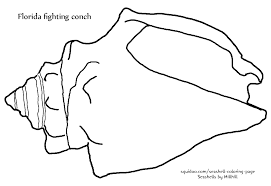 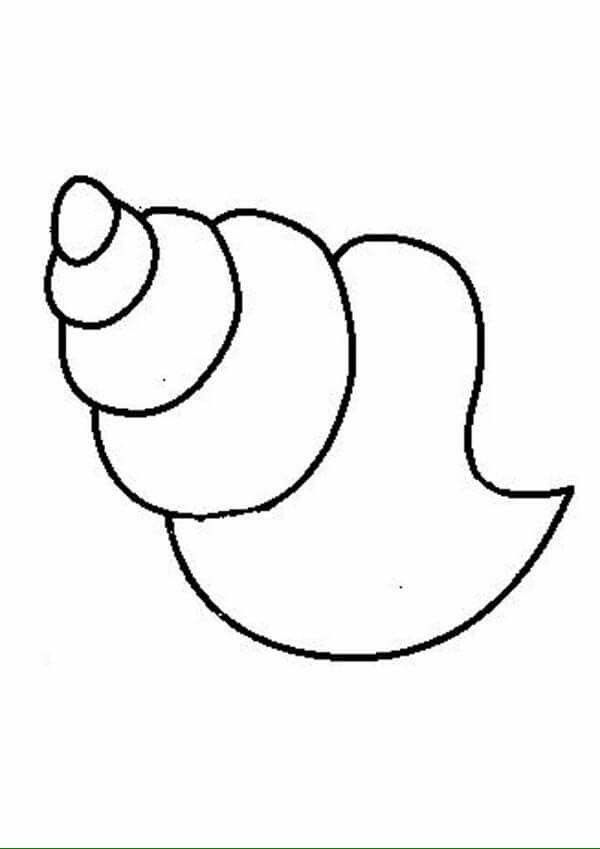 